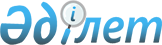 О внесении изменений в постановление акимата Костанайской области от 14 марта 2022 года № 112 "Об утверждении Положения о государственном учреждении "Управление здравоохранения акимата Костанайской области"Постановление акимата Костанайской области от 11 декабря 2023 года № 530
      Акимат Костанайской области ПОСТАНОВЛЯЕТ:
      1. Внести в постановление акимата Костанайской области "Об утверждении Положения о государственном учреждении "Управление здравоохранения акимата Костанайской области" от 14 марта 2022 года № 112 следующие изменения:
      в Положении о государственном учреждении "Управление здравоохранения акимата Костанайской области", утвержденном указанным постановлением:
      пункт 15 изложить в новой редакции:
      "15. Функции:
      1) реализует государственную политику в области здравоохранения на территории соответствующей административно-территориальной единицы;
      2) обеспечивает реализацию прав лиц на получение гарантированного объема бесплатной медицинской помощи;
      3) осуществляет контроль за содержанием лиц, находящихся в центрах временной адаптации и детоксикации;
      4) обеспечивает деятельность организаций здравоохранения, являющихся коммунальными юридическими лицами;
      5) организует комплекс мероприятий по стимулированию здорового образа жизни;
      6) обеспечивает эффективное планирование и использование ресурсов здравоохранения;
      7) создает медицинские реабилитационные центры (отделения) для детей с ограниченными возможностями в городах областного значения, а также районных центрах, в том числе и на объектах существующей инфраструктуры субъектов здравоохранения данных населенных пунктов, с целью оказания реабилитационных услуг в соответствии со стандартом организации оказания медицинской реабилитации, правилами оказания медицинской помощи;
      8) принимает меры по повышению качества медицинских услуг;
      9) обеспечивает доступ населения к информации по вопросам здравоохранения;
      10) обеспечивает реализацию мер по развитию добровольного безвозмездного донорства крови и ее компонентов;
      11) оплачивает проезд внутри страны по перечню, определяемому местными представительными органами областей, отдельным категориям граждан Республики Казахстан, выезжающим за пределы населенного пункта постоянного проживания для получения высокотехнологичных медицинских услуг в рамках гарантированного объема бесплатной медицинской помощи и (или) медицинской помощи в системе обязательного социального медицинского страхования;
      12) организует контроль за кадровым обеспечением государственных организаций здравоохранения;
      13) принимает меры по кадровому обеспечению государственных организаций здравоохранения, включая меры социальной поддержки и удержания молодых специалистов;
      14) принимает меры по строительству и развитию сети организаций здравоохранения, их финансовому и материально-техническому обеспечению, в том числе по развитию государственной сети аптек и созданию аптечных складов;
      15) координирует деятельность субъектов здравоохранения;
      16) обеспечивает оказание бесплатной медицинской помощи лекарственными средствами и медицинскими изделиями при чрезвычайных ситуациях, введении режима чрезвычайного положения;
      17) осуществляет межрегиональное сотрудничество в области здравоохранения;
      18) обеспечивает, организует и координирует подготовку и повышение квалификации кадров в области здравоохранения;
      19) осуществляет мероприятия, необходимые для укрепления здоровья, профилактики заболеваний, формирования здорового образа жизни и здорового питания;
      20) организует оказание населению медицинской помощи, в том числе профилактику и лечение социально значимых заболеваний и заболеваний, представляющих опасность для окружающих, включая лекарственное обеспечение в рамках гарантированного объема бесплатной медицинской помощи;
      21) организует оказание лицам, содержащимся в следственных изоляторах и учреждениях уголовно-исполнительной (пенитенциарной) системы, медицинской помощи, в том числе профилактику и лечение социально значимых заболеваний и заболеваний, представляющих опасность для окружающих, включая лекарственное обеспечение;
      22) организует в сельских населенных пунктах, где отсутствуют аптеки, обеспечение лекарственными средствами и медицинскими изделиями;
      23) обеспечивает направление детей с ограниченными возможностями на психолого-медико-педагогические консультации с согласия родителей или иных законных представителей;
      24) в пределах своей компетенции осуществляет государственный контроль в области здравоохранения;
      25) содействует исполнению решения суда о направлении граждан Республики Казахстан, больных туберкулезом, на принудительное лечение;
      26) организует и проводит профилактическую дезинсекцию и дератизацию с оценкой их эффективности (за исключением дезинсекции и дератизации на территории природных очагов инфекционных и паразитарных заболеваний, а также в очагах инфекционных и паразитарных заболеваний);
      27) проводит обучение специалистов с медицинским образованием для осуществления реализации лекарственных средств и медицинских изделий в сельских населенных пунктах через аптечные пункты в организациях здравоохранения, оказывающих первичную медико-санитарную, специализированную медицинскую помощь в амбулаторных условиях, и передвижные аптечные пункты в случае отсутствия специалиста с фармацевтическим образованием;
      28) обеспечивает реализацию мер по развитию добровольного безвозмездного донорства органов (части органа) и (или) тканей (части ткани);
      29) разрабатывает региональный перспективный план развития инфраструктуры здравоохранения по согласованию с уполномоченным органом;
      30) разрабатывает состав медицинских комиссий для проведения медицинского освидетельствования граждан Республики Казахстан в интересах воинской службы и обеспечивает их деятельность;
      31) организует обеспечение дошкольных организаций, организаций образования, здравоохранения и социальной защиты населения йодированной пищевой солью и другими обогащенными соединениями йода пищевыми продуктами;
      32) размещает государственный социальный заказ по предоставлению паллиативной помощи, за исключением паллиативной медицинской помощи;
      33) присваивает номинации "Лучший по профессии";
      34) обеспечивает создание условий для размещения интернов и врачей-резидентов в организациях здравоохранения соответствующей административно-территориальной единицы, включая предоставление места проживания и оказания медицинской помощи интернам и врачам-резидентам (в случае если организация здравоохранения расположена в другом населенном пункте с организацией высшего и (или) послевузовского образования);
      35) организует безопасную утилизацию медицинских отходов;
      36) осуществляет развитие сети организаций здравоохранения и исполнение регионального перспективного плана развития инфраструктуры здравоохранения;
      37) обеспечивает реализацию государственных программ развития системы здравоохранения, а также исполнение мероприятий в области здравоохранения и решений Национального координационного совета по охране здоровья при Правительстве Республики Казахстан;
      38) обеспечивает создание и функционирование региональных электронных информационных ресурсов и информационных систем, информационно-коммуникационных сетей в области здравоохранения;
      39) обеспечивает исполнение законодательства Республики Казахстан в области здравоохранения;
      40) организует и осуществляет мониторинг и контроль за деятельностью субъектов здравоохранения, за исключением организаций здравоохранения, осуществляющих деятельность в сфере санитарно-эпидемиологического благополучия населения;
      41) осуществляет закуп фармацевтических услуг;
      42) осуществляет закуп и хранение лекарственных средств, профилактических (иммунобиологических, диагностических, дезинфицирующих) препаратов, медицинских изделий в рамках гарантированного объема бесплатной медицинской помощи и (или) в системе обязательного социального медицинского страхования;
      43) организует закуп медицинских изделий, санитарного транспорта, а также услуг на проведение капитального ремонта государственных организаций здравоохранения;
      44) организует обеспечение региона кадрами в области здравоохранения;
      45) обеспечивает содержание и эксплуатацию государственных медицинских организаций в соответствии с требованиями нормативных правовых актов в сфере санитарно-эпидемиологического благополучия населения;
      46) предоставляет клинические базы в коммунальных юридических лицах в области здравоохранения для организаций образования в области здравоохранения;
      47) организует гигиеническое обучение, пропаганду и формирование здорового образа жизни и здорового питания;
      48) информирует население о распространении социально значимых заболеваний и заболеваний, представляющих опасность для окружающих;
      49) осуществляет совместно с молодежными ресурсными центрами информационно-разъяснительную, консультативную работу с молодежью по вопросам охраны репродуктивного здоровья и планирования семьи, опасности игромании (лудомании);
      50) взаимодействует с международными и неправительственными общественными объединениями по вопросам охраны здоровья граждан Республики Казахстан;
      51) осуществляет ведомственные статистические наблюдения в области здравоохранения в пределах соответствующей административно-территориальной единицы с соблюдением требований статистической методологии;
      52) представляет уполномоченному органу ежеквартальный отчет по выполнению государственных программ развития системы здравоохранения, а также по основным количественным и качественным показателям здравоохранения;
      53) вносит уполномоченному органу предложения по улучшению деятельности системы здравоохранения в пределах соответствующей административно-территориальной единицы, в том числе по развитию первичной медико-санитарной помощи, охране материнства и детства и реализации программы по социально значимым заболеваниям;
      54) организует кадровое обеспечение руководителей государственных организаций здравоохранения по согласованию с уполномоченным органом и наблюдательным советом организаций здравоохранения (в случае наличия);
      55) организует и проводит профилактические прививки населению;
      56) образует специальную медицинскую комиссию для проведения медицинского освидетельствования осужденных по перечню заболеваний, являющихся основанием для освобождения от отбывания наказания;
      57) обеспечивает оказание медицинской помощи лицам, содержащимся в следственных изоляторах и учреждениях уголовно-исполнительной (пенитенциарной) системы;
      58) разрабатывает и утверждает тарифы на медицинские услуги, предоставляемые в рамках дополнительного объема медицинской помощи лицам, содержащимся в следственных изоляторах и учреждениях уголовно-исполнительной (пенитенциарной) системы, за счет бюджетных средств;
      59) осуществляет координацию и мониторинг деятельности по вопросам корпоративного управления в государственных юридических лицах в области здравоохранения на соответствующих административно-территориальных единицах, за исключением организаций, подведомственных уполномоченному органу;
      60) осуществляет деятельность по формированию, мониторингу реализации и оценке результатов государственного социального заказа в области охраны здоровья граждан для неправительственных организаций, в том числе для ключевых групп населения, за исключением организаций, подведомственных уполномоченному органу;
      61) осуществляет в интересах местного государственного управления иные полномочия, возлагаемые на местные исполнительные органы законодательством Республики Казахстан.";
      в приложении к указанному Положению пункт 3 исключить.
      2. Государственному учреждению "Управление здравоохранения акимата Костанайской области" в установленном законодательством Республики Казахстан порядке обеспечить:
      1) извещение органов юстиции о внесенных изменениях в вышеуказанное Положение;
      2) в течение пяти рабочих дней со дня подписания настоящего постановления направление его копии в электронном виде на казахском и русском языках в филиал республиканского государственного предприятия на праве хозяйственного ведения "Институт законодательства и правовой информации Республики Казахстан" Министерства юстиции Республики Казахстан по Костанайской области для официального опубликования и включения в Эталонный контрольный банк нормативных правовых актов Республики Казахстан;
      3) размещение настоящего постановления на интернет-ресурсе акимата Костанайской области после его официального опубликования.
      3. Контроль за исполнением настоящего постановления возложить на курирующего заместителя акима Костанайской области.
      4. Настоящее постановление вводится в действие со дня его первого официального опубликования.
					© 2012. РГП на ПХВ «Институт законодательства и правовой информации Республики Казахстан» Министерства юстиции Республики Казахстан
				
      Аким Костанайской области 

К. Аксакалов
